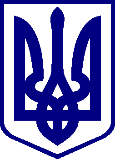 КИЇВСЬКА МІСЬКА РАДАІІ СЕСІЯ   ІХ СКЛИКАННЯРІШЕННЯ______________ № _________                                                                                                                    ПроєктПро додаткові заходи щодо підтримки сил безпеки і оборони з метою забезпечення національної безпеки  та відсічі збройної агресії російської федерації проти України Відповідно до Бюджетного кодексу України, законів України «Про місцеве самоврядування в Україні», «Про столицю України – місто-герой Київ», Указу Президента України від 24 лютого 2022 року № 64/2022 «Про введення воєнного стану в Україні», затвердженого Законом України «Про затвердження Указу Президента України «Про введення воєнного стану в Україні» від 24 лютого 2022 року № 2102-IX, рішення Київської міської ради від 29 жовтня 2009 року № 520/2589 «Про Порядок розроблення, затвердження та виконання міських цільових програм у місті Києві» Київська міська радаВИРІШИЛА:1.	Доручити Департаменту муніципальної безпеки виконавчого органу Київської міської ради (Київської міської державної адміністрації) за результатами опрацювання запитів про потреби сил безпеки і оборони для забезпечення виконання ними бойових завдань у місті Києві та за його межами, щоквартально:1.1 визначати потребу у додатковому фінансуванні заходів міської цільової програми з організації військової служби, виконання військового обов’язку, мобілізаційної підготовки і територіальної оборони у місті Києві «Захисник Києва» на 2022‒2024 роки, затвердженої рішенням Київської міської ради від 20.01.2022 № 4175/4216;1.2. подавати на розгляд Київської міської ради проєкт рішення про внесення відповідних змін до міської цільової програми з організації військової служби, виконання військового обов’язку, мобілізаційної підготовки і територіальної оборони у місті Києві «Захисник Києва» на 2022‒2024 роки, затвердженої рішенням Київської міської ради від 20.01.2022 № 4175/4216;1.3. подавати до Департаменту фінансів виконавчого органу Київської міської ради (Київської міської державної адміністрації) бюджетний запит, що містить пропозиції з відповідним обґрунтуванням щодо збільшення обсягу бюджетних коштів на фінансування видатків за міською цільовою програмою з організації військової служби, виконання військового обов’язку, мобілізаційної підготовки і територіальної оборони у місті Києві «Захисник Києва» на 2022‒2024 роки, затвердженої рішенням Київської міської ради від 20.01.2022 № 4175/4216.2. Рекомендувати Київському міському голові щоквартально подавати проєкт рішення «Про внесення змін до рішення Київської міської ради від 14 грудня 2023 року № 7531/7572 «Про бюджет міста Києва на 2024 рік» на розгляд Київської міської ради, з врахуванням спрямування  у 2024 році не менше 10 відсотків залишку коштів загального та спеціального фондів бюджету м. Києва, сформованого на 01 січня 2024 року, зокрема на:- додаткове фінансування заходів міської цільової програми з організації військової служби, виконання військового обов’язку, мобілізаційної підготовки і територіальної оборони у місті Києві «Захисник Києва» на 2022‒2024 роки, затвердженої рішенням Київської міської ради від 20.01.2022 № 4175/4216.- фінансування субвенції з місцевого бюджету державному на перерахування коштів в умовах воєнного стану або для здійснення згідно із законом заходів загальної мобілізації та з метою відсічі збройної агресії російської федерації проти України та забезпечення національної безпеки, усунення загрози небезпеки державній незалежності України, її територіальної цілісності.3. Постійним комісіям Київської міської ради  та управлінню правового забезпечення діяльності Київської міської ради забезпечувати розгляд проєктів рішень, поданих відповідно до підпункту 1.2 пункту 1 та пункту 2 цього рішення невідкладно, але не пізніше 10 календарних днів з дня їх реєстрації у секретаріаті Київської міської ради.4. Офіційно оприлюднити це рішення у порядку, встановленому законодавством України.5.  Контроль за виконанням цього рішення покласти на постійну комісію Київської міської ради з питань бюджету, соціально-економічного розвитку та інвестиційної діяльності. Київський міський голова				          Віталій КЛИЧКОПОДАННЯ:Постійна комісія Київської міської ради з питань бюджету, соціально-економічного розвитку та інвестиційної діяльностіГоловаАндрій ВІТРЕНКОСекретарВладислав АНДРОНОВНачальник управління правового забезпечення діяльності Київської міської радиВалентина ПОЛОЖИШНИК